13.04.2020г «Развитие моторной памяти»15.04.2020г «Развитие образной памяти»Коррекционно-развивающая работа для обучающихся с расстройством аутистичекого спектраИванченко Кирилл 3 кл.Педагог-психолог:  Боярова Светлана Александровна.  Viber, Watsap:89233331050Время занятий: понедельник – 12.00ч. среда – 10.00ч.Ход занятия: - Кирилл, посмотри на картинки, кто там изображен? - Кирилл, покажи, как прыгает лягушка?                      Как ходит медведь?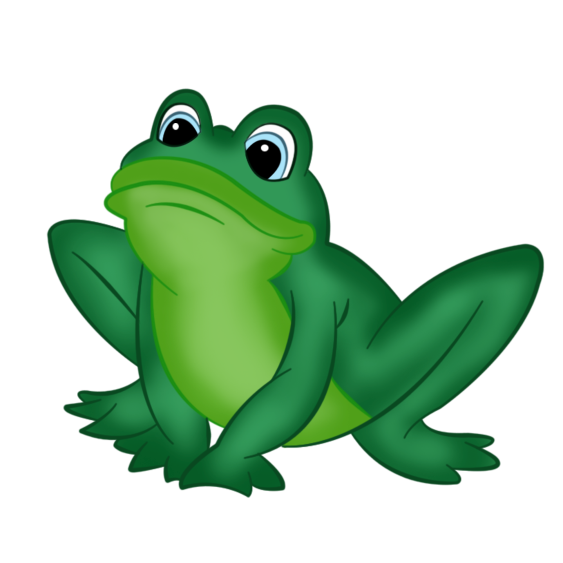 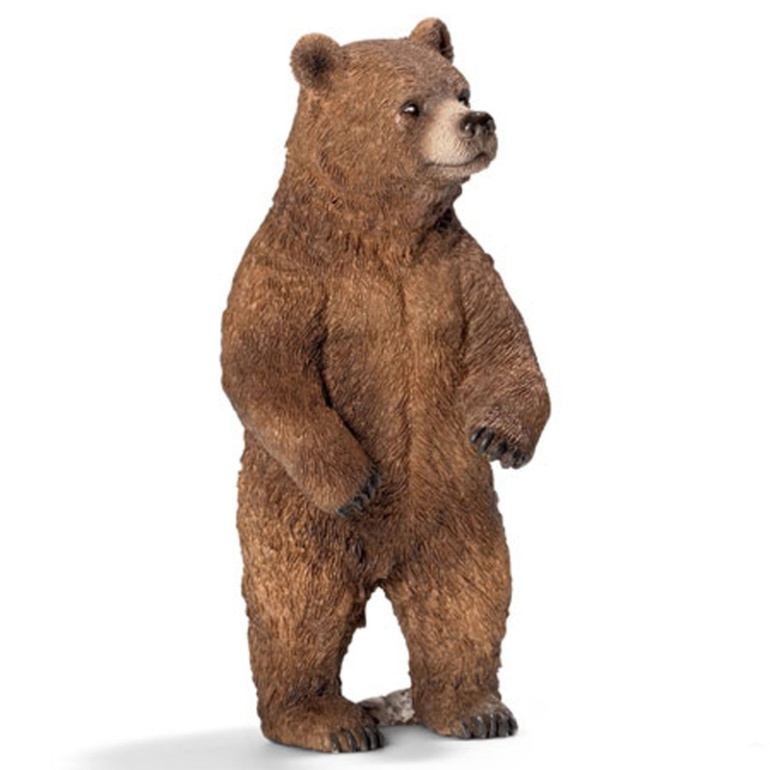 Попрыгай как зайка?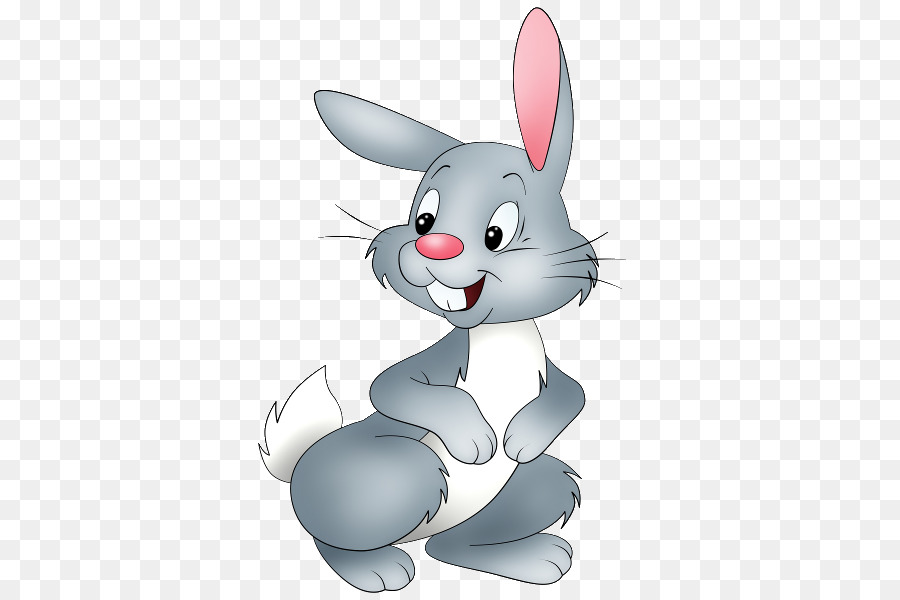 «Развитие образной памяти»-Кирилл, посмотри на картинку, назови животных, которые изображены слева, а справа нарисованы тени этих животных. Проведи карандашом линию от животного к его тени.   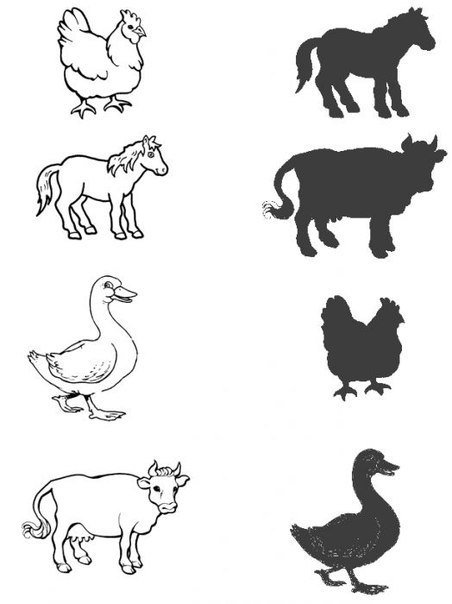 